Carta Patrocinio Tutor Tesis Doctorado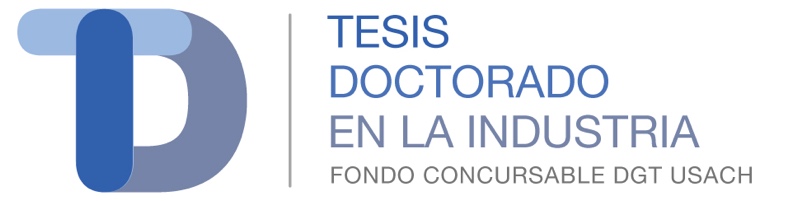 Yo________________________________________ académico del programa de Doctorado __________________________________________ por medio de la presente carta, respaldo y apoyo la postulación de el/la estudiante___________________________________ al programa Tesis Doctorado en la Industria, financiado por la Dirección de Gestión Tecnológica, con su proyecto de Tesis titulado __________________________________________________________________.Doy fe que el/la estudiante ha aprobado satisfactoriamente su proyecto de tesis, cumpliendo con aquel requisito de postulación. Además me comprometo a colaborar con la ejecución de las actividades planteadas para esta postulación y participar de instancias de difusión del programa donde se comente nuestra experiencia de participación y ejecución de actividades con financiamiento de este fondo  en caso de este ser adjudicado.Fecha:_____________________Firma:_____________________